MERIJÄRVEN KUNTA	LIITE 3D: KIINTEISTÖN HALTIJAN PITKÄAIKAINEN TYÖTTÖMYYS TAI SAIRAUS TAIKKA MUU NÄIHIN RINNASTUVA SOSIAALINEN SUORITUSESTE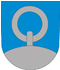 Liite poikkeamishakemukseen jätevesien käsittelystäYmpäristönsuojelulaki (527/2014) 156 d §ILMOITUKSEN TUNNISTETIEDOTOHJEET LIITE 3DKangas, A. (toim). Haja-asutuksen jätevedet – Lainsäädäntö ja käytännöt. 2017. Ympäristöopas. Ympäristöministeriö. http://urn.fi/URN:ISBN:978-952-11-4740-1 Kiinteistön haltijan muu sosiaalinen suoritusesteKiinteistökohtaista poikkeusta voidaan hakea myös sosiaalisin perustein. Tämä tulee kyseeseen silloin, kun pitkäaikainen työttömyys, sairaus tai muu seikka on heikentänyt kiinteistön haltijan taloudellista tilannetta niin, että investointia jätevesijärjestelmään voidaan pitää kohtuuttomana. Arvioidessaan kiinteistön haltijan taloudellista tilaa kunnan viranomainen voi kuitenkin käyttää apunaan sitä kokemusta, joka on saatu sovellettaessa muita vastaavia, osin tarkempia tulorajoja sisältäviä säännöksiä. Kunnan ympäristönsuojeluviranomainen voi esim. pyytää asiasta lausuntoa sosiaaliviranomaiselta, jolloin kiinteistön haltijan varallisuus- yms. tietoja käsittelee vain asiaan kuuluva viranomainen.Palautusosoite: Merijärven kunta, ympäristösihteeri, Kunnantie 1, 86220 MERIJÄRVIPalautusosoite: Merijärven kunta, ympäristösihteeri, Kunnantie 1, 86220 MERIJÄRVIPalautusosoite: Merijärven kunta, ympäristösihteeri, Kunnantie 1, 86220 MERIJÄRVIPalautusosoite: Merijärven kunta, ympäristösihteeri, Kunnantie 1, 86220 MERIJÄRVI(Viranomainen täyttää)DiaarimerkintäViranomaisen yhteystiedotViranomaisen yhteystiedotViranomaisen yhteystiedotLiite on saapunut 1. HAKIJA1. HAKIJA1. HAKIJAHakijan nimiHakijan nimiHakijan nimiHakijan nimiHakijan postiosoiteHakijan postiosoiteHakijan postiosoiteHakijan postiosoiteHakijan sähköpostiosoiteHakijan sähköpostiosoiteHakijan sähköpostiosoiteHakijan puhelinnumero2. LISÄTIETOJA KIINTEISTÖN HALTIJOIDEN TULOISTA JA VARALLISUUDESTA2. LISÄTIETOJA KIINTEISTÖN HALTIJOIDEN TULOISTA JA VARALLISUUDESTA2. LISÄTIETOJA KIINTEISTÖN HALTIJOIDEN TULOISTA JA VARALLISUUDESTA2. LISÄTIETOJA KIINTEISTÖN HALTIJOIDEN TULOISTA JA VARALLISUUDESTAKaikkien kiinteistönhaltijoiden tulot:Säännölliset kuukausitulot tällä hetkellä yhteensä              €/kk (mm. ansiotulot, sosiaaliperusteiset tulot, eläkkeet yms.)Satunnaiset tulot yhteensä               €/kk(mm. osinkotulot, vuokratulot, satunnaiset palkat ja palkkiot, myyntitulot, muut epäsäännölliset tulot)Viimeksi toimitetun verotuksen verolipun jäljennökset on liitettävä hakemukseen.Kaikkien kiinteistönhaltijoiden tulot:Säännölliset kuukausitulot tällä hetkellä yhteensä              €/kk (mm. ansiotulot, sosiaaliperusteiset tulot, eläkkeet yms.)Satunnaiset tulot yhteensä               €/kk(mm. osinkotulot, vuokratulot, satunnaiset palkat ja palkkiot, myyntitulot, muut epäsäännölliset tulot)Viimeksi toimitetun verotuksen verolipun jäljennökset on liitettävä hakemukseen.Kaikkien kiinteistönhaltijoiden tulot:Säännölliset kuukausitulot tällä hetkellä yhteensä              €/kk (mm. ansiotulot, sosiaaliperusteiset tulot, eläkkeet yms.)Satunnaiset tulot yhteensä               €/kk(mm. osinkotulot, vuokratulot, satunnaiset palkat ja palkkiot, myyntitulot, muut epäsäännölliset tulot)Viimeksi toimitetun verotuksen verolipun jäljennökset on liitettävä hakemukseen.Kaikkien kiinteistönhaltijoiden tulot:Säännölliset kuukausitulot tällä hetkellä yhteensä              €/kk (mm. ansiotulot, sosiaaliperusteiset tulot, eläkkeet yms.)Satunnaiset tulot yhteensä               €/kk(mm. osinkotulot, vuokratulot, satunnaiset palkat ja palkkiot, myyntitulot, muut epäsäännölliset tulot)Viimeksi toimitetun verotuksen verolipun jäljennökset on liitettävä hakemukseen.Kiinteistönhaltijoiden lainat:Asuntolainat, pääoma                       €,      kk-lyhennys                €/kkMuut lainat, pääoma                         €,      kk-lyhennys                €/kkMuiden lainojen käyttötarkoitus:                                                                                                                          Kiinteistönhaltijoiden lainat:Asuntolainat, pääoma                       €,      kk-lyhennys                €/kkMuut lainat, pääoma                         €,      kk-lyhennys                €/kkMuiden lainojen käyttötarkoitus:                                                                                                                          Kiinteistönhaltijoiden lainat:Asuntolainat, pääoma                       €,      kk-lyhennys                €/kkMuut lainat, pääoma                         €,      kk-lyhennys                €/kkMuiden lainojen käyttötarkoitus:                                                                                                                          Kiinteistönhaltijoiden lainat:Asuntolainat, pääoma                       €,      kk-lyhennys                €/kkMuut lainat, pääoma                         €,      kk-lyhennys                €/kkMuiden lainojen käyttötarkoitus:                                                                                                                          Asuinkiinteistön lisäksi asunnossa asuva kiinteistön haltija on omistanut ja luovuttanut viimeisten viiden (5) vuoden aikana muita asuntoja, kiinteistöjä tai määräaloja (asunnot, maa- ja metsätilat yms.) Ei        Kyllä, selvitys mitä:                                                                                                                           Asuinkiinteistön lisäksi asunnossa asuva kiinteistön haltija on omistanut ja luovuttanut viimeisten viiden (5) vuoden aikana muita asuntoja, kiinteistöjä tai määräaloja (asunnot, maa- ja metsätilat yms.) Ei        Kyllä, selvitys mitä:                                                                                                                           Asuinkiinteistön lisäksi asunnossa asuva kiinteistön haltija on omistanut ja luovuttanut viimeisten viiden (5) vuoden aikana muita asuntoja, kiinteistöjä tai määräaloja (asunnot, maa- ja metsätilat yms.) Ei        Kyllä, selvitys mitä:                                                                                                                           Asuinkiinteistön lisäksi asunnossa asuva kiinteistön haltija on omistanut ja luovuttanut viimeisten viiden (5) vuoden aikana muita asuntoja, kiinteistöjä tai määräaloja (asunnot, maa- ja metsätilat yms.) Ei        Kyllä, selvitys mitä:                                                                                                                           Kulkuneuvot (merkki ja malli, vuosimalli):      Kulkuneuvot (merkki ja malli, vuosimalli):      Kulkuneuvot (merkki ja malli, vuosimalli):      Kulkuneuvot (merkki ja malli, vuosimalli):      Arvopaperit, mm. osakkeet, rahastosijoitukset ja vastaavat (mitä, lukumäärä, arvo euroina):      Arvopaperit, mm. osakkeet, rahastosijoitukset ja vastaavat (mitä, lukumäärä, arvo euroina):      Arvopaperit, mm. osakkeet, rahastosijoitukset ja vastaavat (mitä, lukumäärä, arvo euroina):      Arvopaperit, mm. osakkeet, rahastosijoitukset ja vastaavat (mitä, lukumäärä, arvo euroina):      Muut varat (mm. pankkitilien saldot euroina, muut säästöt):      Muut varat (mm. pankkitilien saldot euroina, muut säästöt):      Muut varat (mm. pankkitilien saldot euroina, muut säästöt):      Muut varat (mm. pankkitilien saldot euroina, muut säästöt):      Lisätietoja varallisuudesta:      Erillinen selvitys liitteenäLisätietoja varallisuudesta:      Erillinen selvitys liitteenäLisätietoja varallisuudesta:      Erillinen selvitys liitteenäLisätietoja varallisuudesta:      Erillinen selvitys liitteenä3. LISÄTIETOJA TALOUDELLISESTA KOHTUUTTOMUUDESTAArvio jätevesien käsittelyn saneerauksen kustannuksista:Perustelut poikkeamiseksi taloudellisen kohtuuttomuuden johdosta. Lisätietoja taloudellisesta kohtuuttomuudesta:Arvio jätevesien käsittelyn saneerauksen kustannuksista:Perustelut poikkeamiseksi taloudellisen kohtuuttomuuden johdosta. Lisätietoja taloudellisesta kohtuuttomuudesta:4. ALLEKIRJOITUKSET4. ALLEKIRJOITUKSETPaikka ja päivämäärä          ____________________________________________________________________________________________________________Hakijan allekirjoitusNimen selvennysPaikka ja päivämäärä          ____________________________________________________________________________________________________________Hakijan allekirjoitusNimen selvennys